Assessment Committee  Meeting – MinutesSeptember 29, 2017 | 11:00 - 12:30 pm |Library 329Attendees:  Jim Hatton, Kristin Nagy Catz, Craig Stillwell, Lee Ayers, Dorothy Ormes, Hart Wilson, Jody Waters, Dylann Loverro, Christina Richardson, Shanell Sanchez, Erin Wilder, Michael Stanfill, Chris Stanek.  We introduced ourselves.Membership and meeting times. (Terms updated for 2017)Member list: Jim Hatton(3 yr), Kristin Nagy Catz(in perpetuity), Craig Stillwell(3 yr), Lee Ayres(in perpetuity), Dorothy Ormes(2 yr), Hart Wilson(as long as she can take it), Jody Waters(in her job description?), Dale Vidmar(honorary), Rene Ordonez(1 yr), Erin Wilder(2 yr), Shanell Sanchez(3 yr), Michael Stanfill (1yr?) Jim has contacted David Humphrey and Scott Rex again.  We have three, now two, students interested in being on the committee.  We will work this out.   The more the merrier.  Jim will add Mike to the Senate Committee website list for a one-year term and contact Erin to see if she is still the EHL representative.  Both students, Dylann Loverro and Christina Richardson, expressed enthusiasm when confronted with our tasks and both will be full participants.Election of chairperson  Jim was the only volunteer.       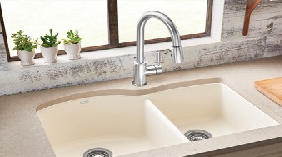 Meeting times:  Every two weeks starting today from 11:00 to 12:30 if we can last that long. Goals for this year:  We went over the following list of goals/tasks with a little bit of description for our new members.  Jim will organize a list of goals with notes on timing and they will be agenda items as timing requires.Perform institutional senior writing assessment still including the QR component.  We will aim to be doing this assessment over the December break as usual.  Kristin, with the help of her PEAK student, will provide us with the numbers.Change rubric – Are there any changes needed?Save exemplars – from last year’s goals. Should we try again?Incorporate University Seminar assessment studies (FUSE vs Senior Writing) in our reports?Close the loop Professional development Train writing tutors Library’s plans Faculty development through MultiState Collaborative – Discussed belowAcademic Assessment Reports again.Short report on program participation this year – KristinImprovements to the process?Perform institutional oral communication assessment.  Debrief – note that we got more assessments in the winter termReview reportPlanOrganize three assessment workshops – There will be a fall workshop mostly about TracDat and adjusting to the new core themes.  The winter workshop will have the results of the senior writing and oral presentation assessment reports and the spring as usual?Work with strategic planners on assessments for the new directions – Jody.  The committee began a discussion of the new core themes and objectives.   The committee will participate in defining indicators for at least some of the subthemes.  Jim, Jody and Kristin will meet to find an organized way to do this.  Jim will then ask the committee to work on these tasks.  This item is time critical and will be the first agenda item for the next meeting.Work with the university studies people as they design assessments for the integration strands.  Jim will meet with Lee to discuss this.  A possible disparity between our strands and the new themes may be emerging.Standardize analysis of rubric data - Disappointing.  Rubric data is ordinal categorical data which is difficult to analyze.  Jim (Jim will also talk to Daniel Kim) and Rene will meet sometime to discuss this.Communicate to our students the work of the assessment committee.  Our students already have some ideas. SOU is participating in ETS pilot test of an assessment of civic engagement and cultural competency.  There is difficulty finding students to take these tests as there was with the CLA.We know that students are encouraged in some classes to express their thoughts via digital(video) media and in other ways.  What can the committee do to assess these types of products for critical thinking and communication competency?  We will work on this this year.Response to accreditation report recommendations.  The new core themes are a response to the recommendations.Ideas from our May 19, 2017 Brainstorming session.  We will keep these in mind as we work on student writing.Get feedback from people using our rubric.Address the mismatch between our requirements and actual submissions.Look at prompt – maybe only to see if potential submission is suitable.List which didn’t meet the criteria.FUSE – addressing QR?Poll the submitters about their revision process.Have a senior writing workshop at the instructional workshop. (Put on first agenda for next year.)InformationMultiState collaborative debrief – Kristin Kristin assessed 200 papers from other institutions this year.Getting our processes in motion – Planning our second meeting.  We will meet in two weeks prepared to respond to the new core themes and begin preparing for the senior writing assessment.  Our other goals will be articulated and memorialized on the committee agenda and addressed as necessary.